DSWD DROMIC Report #28 on Typhoon “JOLINA” as of 13 October 2021, 6PMSituation OverviewOn 06 September 2021at around 2:00 AM, the center of Tropical Depression “JOLINA” was estimated based on all available data at 310 km East Southeast of Guiuan, Eastern Samar (10.1°N, 128.4°E) with maximum sustained winds of 45 km/h near the center and gustiness of up to 55 km/h. On the same day, “JOLINA” intensified into a Typhoon and made its first landfall in Hernani, Eastern Samar at around 10:00 PM. On 07 September 2021, it made another landfall in Daram, Samar at 2:00 AM, third in Santo Niño, Samar at 3:40 AM, fourth in Almagro, Samar at 6:30 AM, fifth in Tagapul-an, Samar at 7:50 AM and sixth in Dimasalang, Masbate at 10:00 AM. On 08 September 2021, as “JOLINA” weakened into Severe Tropical Storm, it made its seventh landfall in Torrijos, Marinduque at 12:50 AM, eight in San Juan, Batangas, and finally, it made its ninth landfall in Mariveles, Bataan as Tropical Storm. “JOLINA” left the Philippine Area of Responsibility (PAR) and re-intensified into a Severe Tropical Storm over the West Philippine Sea on 09 September 2021.Source: DOST-PAGASA Tropical Cyclone BulletinStatus of Affected Areas and PopulationA total of 114,117 families or 459,061 persons were affected by Typhoon “JOLINA” in 1,799 Barangays in Regions NCR, III, CALABARZON, MIMAROPA, V, VI, and VIII (see Table 1).Table 1. Number of Affected Families / Persons Note: Ongoing assessment and validation are continuously being conducted. Source: DSWD-Field Offices (FOs)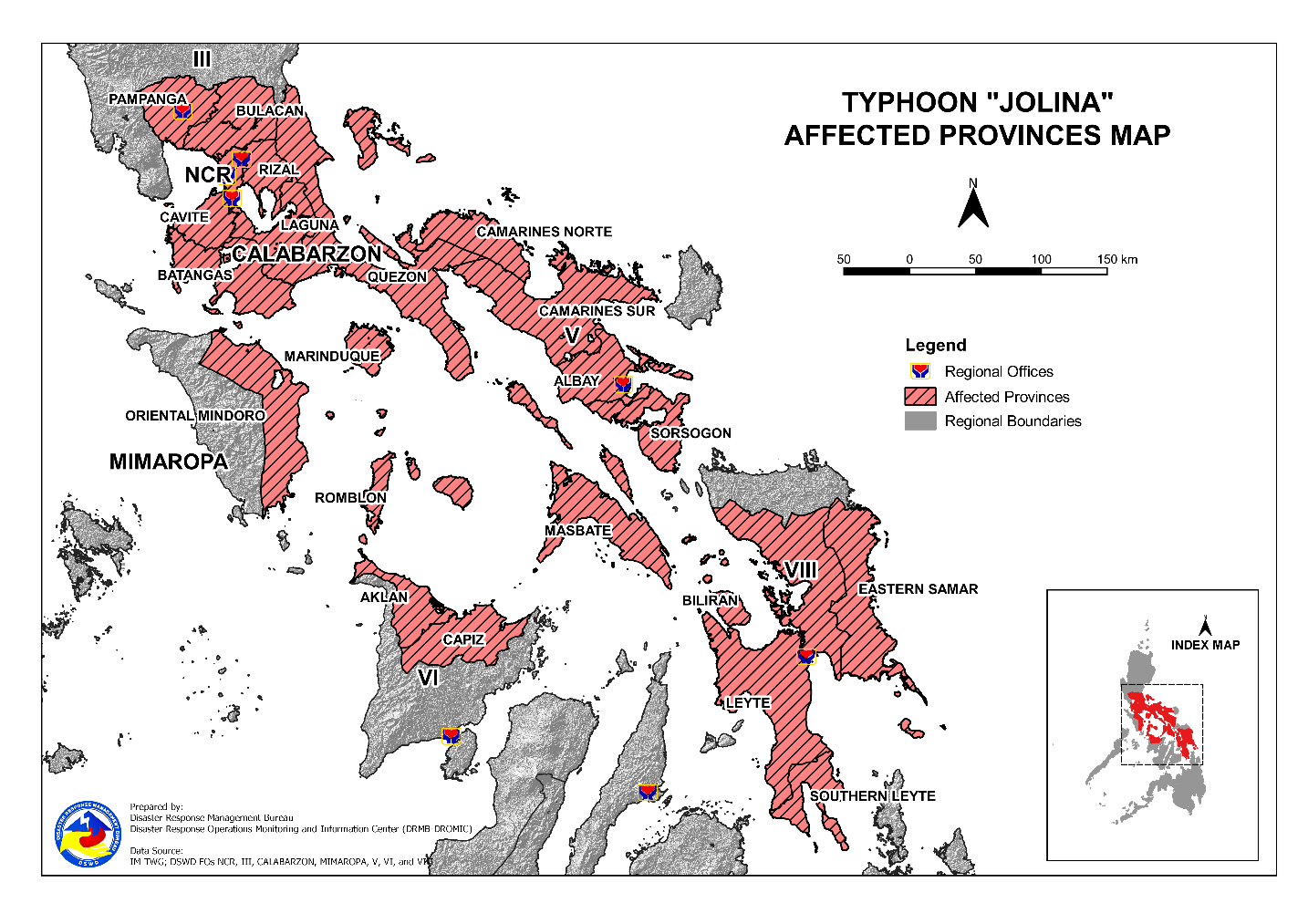 Status of Displaced PopulationInside Evacuation CenterThere are 212 families or 856 persons currently taking temporary shelter in 10 evacuation centers in Region CALABARZON (see Table 2).Table 2. Number of Displaced Families / Persons Inside Evacuation CenterNote: The remaining displaced families in Region CALABARZON will be relocated by their LGUs to safer areas since most of their houses are either damaged and/or located in high risk areas. *Ongoing assessment and validation are continuously being conducted. Source: DSWD-FOsOutside Evacuation CenterThere are 85 families or 386 persons temporarily staying with their relatives and/or friends in Region CALABARZON (see Table 3).Table 3. Number of Displaced Families / Persons Outside Evacuation CenterNote: The remaining displaced families sought temporary shelter at the house of their relatives and friends due to fear of possible infection of COVID-19 by staying at the evacuation centers.*Ongoing assessment and validation are continuously being conducted. Source: DSWD-FOsTotal Displaced PopulationThere are 297 families or 1,242 persons still displaced in Region CALABARZON (see Table 4).Table 4. Total Number of Displaced Families / PersonsNote: Ongoing assessment and validation are continuously being conducted. Source: DSWD-FOsDamaged HousesA total of 30,448 houses were damaged; of which, 1,450 are totally damaged and 28,998 are partially damaged in Regions CALABARZON, MIMAROPA, V, VI and VIII (see Table 5).Table 5. Number of Damaged HousesNote: The decrease in the number of totally damaged houses in Masbate is based on the final report submitted by DSWD-FO V. Hence, ongoing assessment and validation are continuously being conducted. Source: DSWD-FOsCost of Humanitarian Assistance ProvidedA total of ₱12,600,105.42 worth of assistance was provided to the affected families; of which, ₱10,351,498.42 from DSWD and ₱2,248,607.00 from the Local Government Units (LGUs) (see Table 6).Table 6. Cost of Assistance Provided to Affected Families / PersonsNote: The assistance provided in Boac, Marinduque was intended for the families who tool pre-emptive evacuation due to the possible effects of Typhoon “JOLINA”.Source: DSWD-FOsResponse Actions and InterventionsStandby Funds and Prepositioned Relief StockpileNote: The Inventory Summary is as of 13 October 2021, 4PM.Note: Replenishment of standby funds for FOs V, VI, VII, CAR, and CARAGA is being processed.Source: DSWD-NRLMB and DSWD-NRLMBStandby Funds ₱87.86 million Quick Response Fund (QRF) at the DSWD-Central Office.₱16.40 million available at DSWD-FOs NCR, III, CALABARZON, MIMAROPA, V, VI, and VIII.₱34.45 million in other DSWD-FOs which may support the relief needs of the displaced families due to Typhoon “JOLINA” through inter-FO augmentation.Prepositioned FFPs and Other Relief Items90,298 FFPs available in Disaster Response Centers; of which, 90,164 FFPs are at the National Resource Operations Center (NROC), Pasay City and 134 FFPs are at the Visayas Disaster Response Center (VDRC), Cebu City.97,256 FFPs available at DSWD-FOs NCR, III, CALABARZON, MIMAROPA, V, VI, and VIII.200,137 FFPs in other DSWD-FOs which may support the relief needs of the displaced families due to Typhoon “JOLINA” through inter-FO augmentation.₱682.52 million worth of other FNIs at NROC, VDRC and DSWD-FO warehouses countrywide.Food and Non-Food ItemsDSWD-FO NCRDSWD-FO CARDSWD-FO IDSWD-FO CALABARZON DSWD-FO VDSWD-FO VIDSWD-FO VIIICamp Coordination and Camp ManagementDSWD-FO NCRDSWD-FO CALABARZONDSWD-FO MIMAROPADSWD-FO VIIIInternally Displaced Person (IDP) Protection DSWD-FO CALABARZONOther ActivitiesDSWD-FO NCRDSWD-FO CARDSWD-FO IDSWD-FO IIDSWD-FO IIIDSWD-FO CALABARZONDSWD-FO MIMAROPADSWD-FO VDSWD-FO VIDSWD-FO VIIIDSWD-FO XDSWD-FO CaragaPhoto Documentation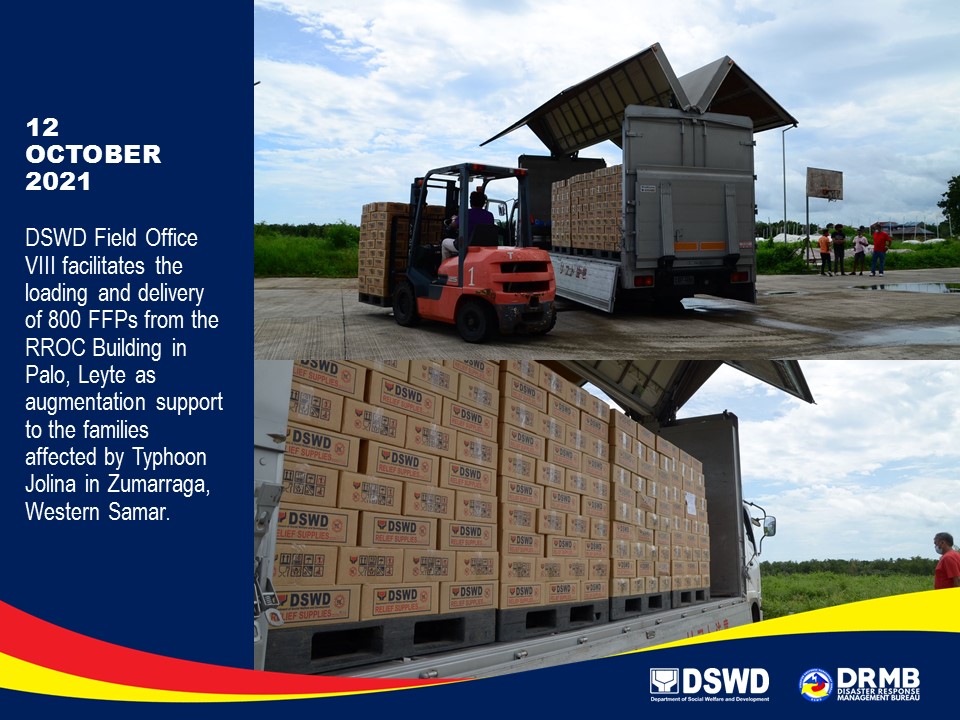 *****The Disaster Response Operations Monitoring and Information Center (DROMIC) of DSWD-DRMB is closely coordinating with the concerned DSWD-FOs for significant disaster response updates and assistance provided.REGION / PROVINCE / MUNICIPALITY REGION / PROVINCE / MUNICIPALITY  NUMBER OF AFFECTED  NUMBER OF AFFECTED  NUMBER OF AFFECTED REGION / PROVINCE / MUNICIPALITY REGION / PROVINCE / MUNICIPALITY  Barangays  Families  Persons GRAND TOTALGRAND TOTAL 1,799 114,117 459,061 NCRNCR6  63  247 Metro ManilaMetro Manila6  63  247 Caloocan CityCaloocan City115Manila CityManila City11144Muntinlupa CityMuntinlupa City346181Taguig CityTaguig City1517REGION IIIREGION III11 2,288 7,482 BulacanBulacan10 2,284 7,464 Angat 1 13 61 Baliuag 2 773  2,706 Bustos 4 172 664 Marilao 2  1,305  3,915 Pandi 1 21 118 PampangaPampanga1  4  18 City of San Fernando (capital) 1 4 18 CALABARZONCALABARZON 1,009 22,730 88,388 BatangasBatangas489 11,186 44,233 Agoncillo 13 99 456 Alitagtag 11 77 277 Balayan 15 349  1,422 Balete 3 86 371 Batangas City (capital) 17 267  1,002 Bauan 21 234  1,043 Calaca 24 548  2,078 Calatagan 4 16 54 Cuenca 19 288  1,255 Ibaan 20 194 880 Lemery 24 366  1,493 Lian 17  1,242  4,895 Lipa City 16 145 694 Lobo 20 515  1,925 Malvar 2 10 40 Nasugbu 28  2,791  9,286 Padre Garcia 14 190  1,004 Rosario 32 315  1,340 San Jose 11 40 221 San Juan 38 944  3,978 San Luis 20 301  1,317 San Nicolas 14 134 609 San Pascual 17 369  1,507 Santa Teresita 15 133 702 Santo Tomas 2 12 52 Taal 28 869  3,224 Talisay 1 23 103 City of Tanauan 7 150 648 Taysan 17 171 799 Tingloy 7 99 286 Tuy 12 209  1,272 CaviteCavite53 1,467 5,062 Bacoor 12 63 243 Carmona 2 12 46 Cavite City 1 9 34 Imus 4 110 310 Kawit 4 42 174 Maragondon 5 357  1,350 Naic 2 179 565 Noveleta 6 292 969 Silang 5 40 187 Tagaytay City 2 15 48 Tanza 3 17 63 Ternate 7 331  1,073 LagunaLaguna117 2,013 8,100 Alaminos 7 27 110 Bay 4 17 81 Biñan 16 435  1,820 Cabuyao 6 74 296 City of Calamba 14 548  2,141 Cavinti 1 1 7 Famy 1 5 20 Kalayaan 2 5 17 Liliw 4 10 37 Los Baños 9 80 325 Mabitac 1 6 27 Magdalena 2 23 82 Majayjay 1 1 9 Nagcarlan 4 55 159 Paete 2 19 64 Pagsanjan 3 34 131 Pakil 2 62 288 Pangil 2 7 27 Pila 1 1 3 Rizal 5 56 210 San Pablo City 3 34 121 San Pedro 3 50 209 Santa Cruz (capital) 3 17 53 Santa Maria 10 204 739 City of Santa Rosa 10 238  1,107 Siniloan 1 4 17 QuezonQuezon345 8,008 30,783 Agdangan 2 32 95 Alabat 19 458  1,514 Atimonan 14 153 454 Buenavista 7 63 235 Calauag 1 13 42 Candelaria 7 42 161 Catanauan 4 60 191 Dolores 7 40 163 General Luna 9 51 171 General Nakar 1 14 52 Guinayangan 3 6 58 Gumaca 30 548  2,045 Infanta 7 33 132 Lucena City (capital) 23  1,123  4,674 Macalelon 10 54 203 Mauban 20 723  2,873 Mulanay 26  1,267  4,573 Padre Burgos 14 839  3,303 Pagbilao 8 60 221 Perez 4 24 79 Pitogo 24 215 893 Plaridel 8 112 341 Quezon 5 31 113 Real 2 57 231 Sampaloc 7 63 191 San Andres 7 406  1,331 San Antonio 21 374  1,962 San Francisco (Aurora) 3 51 229 Sariaya 14 392  1,437 Tagkawayan 2 19 80 City of Tayabas 7 62 249 Tiaong 21 550  2,259 Unisan 8 73 228 RizalRizal5  56  210 City of Antipolo 1 1 8 San Mateo 2 30 117 Taytay 2 25 85 MIMAROPAMIMAROPA111 3,958 13,891 MarinduqueMarinduque75 3,696 12,884 Boac (capital) 13 634  2,418 Buenavista 10 602  2,198 Gasan 9 383  1,258 Mogpog 19 577  1,980 Santa Cruz 13 976  3,229 Torrijos 11 524  1,801 Oriental MindoroOriental Mindoro15  104  433 Baco 1 15 50 City of Calapan (capital) 9 24 94 Pola 1 2 8 Puerto Galera 4 63 281 RomblonRomblon21  158  574 Alcantara 2 6 20 Banton 3 39 115 Corcuera 8 88 314 Ferrol 1 1 2 Odiongan 4 19 96 Santa Fe 3 5 27 REGION VREGION V237 11,098 45,728 AlbayAlbay89 3,684 12,938 Camalig 13 681  2,346 Daraga (Locsin) 1 20 71 Guinobatan 5 472  1,434 Jovellar 4 55 195 Legazpi City (capital) 1 215 760 Libon 11 224 818 City of Ligao 22 400  1,417 Malilipot 5 549  2,247 Manito 1 13 33 Oas 8 88 365 Pio Duran 5 402  1,378 Polangui 7 195 681 Santo Domingo (Libog) 1 4 18 Tiwi 5 366  1,175 Camarines NorteCamarines Norte2  7  17 Vinzons 2 7 17 Camarines SurCamarines Sur9  374 1,419 Baao 1 67 251 Del Gallego 2 36 160 Magarao 1 1 5 Pasacao 5 270  1,003 MasbateMasbate130 6,993 31,168 Batuan 5 307  1,196 Cataingan 3 18 89 Cawayan 7 92 337 Esperanza 3 16 47 City of Masbate (capital) 25 867  4,335 Mobo 14  1,008  5,644 Monreal 2 7 38 Palanas 13 355  1,705 Pio V. Corpuz (Limbuhan) 11 583  2,012 San Fernando 2 16 78 San Jacinto 4 56 217 San Pascual 16  3,047  12,718 Uson 25 621  2,752 SorsogonSorsogon7  40  186 Irosin 7 40 186 REGION VIREGION VI51 3,897 16,318 AklanAklan16 2,485 9,869 Buruanga 7  2,441  9,738 Malay 9 44 131 AntiqueAntique23  848 4,128 Hamtic 9 468  2,140 San Jose (capital) 1 7 35 Sibalom 3 89 439 Tobias Fornier (Dao) 1 1 2 Culasi 4 13 53 Libertad 2 262  1,428 Sebaste 3 8 31 CapizCapiz4  202  796 President Roxas 3 189 751 Roxas City (capital) 1 13 45 Negros OccidentalNegros Occidental8  362 1,525 La Castellana 1 18 56 Moises Padilla (Magallon) 1 57 208 Pontevedra 6 287  1,261 REGION VIIIREGION VIII374 70,083 287,007 BiliranBiliran52  744 3,394 Almeria 1 49 245 Kawayan 15 121 609 Naval (capital) 8 30 121 Biliran 1 13 36 Cabucgayan 7 185 673 Caibiran 1 14 50 Culaba 5 138 690 Maripipi 14 194 970 Eastern SamarEastern Samar119 48,922 188,153 San Julian 1 9 41 Balangiga 13  4,336  15,921 Balangkayan 1  2,991  11,370 General MacArthur 30  3,284  14,702 Giporlos 1  1,964  7,856 Guiuan 1 476  1,885 Hernani 8  2,634  9,729 Lawaan 16  3,787  13,435 Llorente 1  5,963  21,306 Maydolong 20  4,145  15,418 Mercedes 1  1,187  4,748 Quinapondan 25  16,291  65,164 Salcedo 1  1,855  6,578 LeyteLeyte26 2,063 8,946 Babatngon 1 12 48 Santa Fe 7 809  3,236 Burauen 6 662  3,285 Dulag 2 126 504 Villaba 1 13 65 Isabel 1 6 40 Ormoc City 8 435  1,768 Western SamarWestern Samar176 18,353 86,513 Almagro 2 24 99 Calbayog City 1 1 4 Santo Nino 1 378  1,890 Tagapul-an 14  2,514  9,408 Tarangnan 19 401  2,005 Calbiga 41  6,988  34,940 City of Catbalogan (capital) 38  3,970  19,850 Jiabong 20 475  2,375 Pinabacdao 1 1 5 San Sebastian 14  2,290  9,382 Talalora 1 6 30 Villareal 1 1 5 Zumarraga 23  1,304  6,520 Southern LeyteSouthern Leyte1  1  1 City of Maasin (capital) 1 1 1 REGION / PROVINCE / MUNICIPALITY REGION / PROVINCE / MUNICIPALITY  NUMBER OF EVACUATION CENTERS (ECs)  NUMBER OF EVACUATION CENTERS (ECs)  NUMBER OF DISPLACED  NUMBER OF DISPLACED  NUMBER OF DISPLACED  NUMBER OF DISPLACED REGION / PROVINCE / MUNICIPALITY REGION / PROVINCE / MUNICIPALITY  NUMBER OF EVACUATION CENTERS (ECs)  NUMBER OF EVACUATION CENTERS (ECs)  INSIDE ECs  INSIDE ECs  INSIDE ECs  INSIDE ECs REGION / PROVINCE / MUNICIPALITY REGION / PROVINCE / MUNICIPALITY  NUMBER OF EVACUATION CENTERS (ECs)  NUMBER OF EVACUATION CENTERS (ECs)  Families  Families  Persons   Persons  REGION / PROVINCE / MUNICIPALITY REGION / PROVINCE / MUNICIPALITY  CUM  NOW  CUM  NOW  CUM  NOW GRAND TOTALGRAND TOTAL1,003  10 15,996  212 60,410  856 NCRNCR 6 -  63 -  247 - Metro ManilaMetro Manila 6 -  63 -  247 - Caloocan CityCaloocan City1-1-5-Manila CityManila City1-11-44-Muntinlupa CityMuntinlupa City3-46-181-Taguig CityTaguig City1-5-17-REGION IIIREGION III 16 -  854 - 3,070 - BulacanBulacan 15 -  850 - 3,052 - Angat2  - 13  - 61  - Baliuag8  - 773  -  2,706  - Bustos4  - 43  - 167  - Pandi1  - 21  - 118  - PampangaPampanga 1 -  4 -  18 - City of San Fernando (capital)1  - 4  - 18  - CALABARZONCALABARZON 624  10 9,455  212 35,368  856 BatangasBatangas 118  4 2,172  36 8,617  134 Alitagtag5  - 24  - 92  - Balayan13 1 235 3 949 16 Balete4  - 24  - 102  - Batangas City (capital)16  - 248  - 920  - Calaca8  - 399  -  1,530  - Calatagan1  - 12  - 42  - Cuenca10  - 62  - 261  - Lemery12 1 314 21  1,240 60 Lian2  - 39  - 165  - Lipa City2  - 64  - 288  - Lobo3  - 20  - 75  - Nasugbu16 2 374 12  1,405 58 Padre Garcia4  - 70  - 411  - San Jose2  - 2  - 9  - San Pascual5  - 53  - 176  - Santo Tomas2  - 12  - 52  - Taal2  - 33  - 124  - Talisay1  - 23  - 103  - City of Tanauan7  - 124  - 531  - Tingloy1  - 5  - 26  - Tuy2  - 35  - 116  - CaviteCavite 52 - 1,117 - 3,741 - Bacoor11  - 53  - 193  - Carmona2  - 12  - 46  - Cavite City1  - 9  - 34  - Imus4  - 110  - 310  - Kawit4  - 42  - 174  - Maragondon4  - 17  - 79  - Naic2  - 179  - 565  - Noveleta7  - 292  - 969  - Silang5  - 40  - 187  - Tagaytay City2  - 15  - 48  - Tanza3  - 17  - 63  - Ternate7  - 331  -  1,073  - LagunaLaguna 105  6 1,791  176 7,210  722 Bay5  - 17  - 81  - Biñan18 4 435 176  1,820 722 Cabuyao6  - 74  - 296  - City of Calamba15  - 546  -  2,135  - Famy1  - 2  - 10  - Kalayaan2  - 3  - 8  - Liliw3  - 9  - 31  - Los Baños10  - 80  - 325  - Mabitac1  - 6  - 27  - Magdalena3  - 23  - 82  - Majayjay1  - 1  - 9  - Nagcarlan4  - 55  - 159  - Paete2  - 19  - 64  - Pangil2  - 7  - 27  - Pila1  - 1  - 3  - San Pablo City2  - 31  - 109  - San Pedro3 2 50  - 209  - Santa Cruz (capital)4  - 17  - 53  - Santa Maria9  - 173  - 638  - City of Santa Rosa12  - 238  -  1,107  - Siniloan1  - 4  - 17  - QuezonQuezon 344 - 4,319 - 15,590 - Alabat27  - 358  -  1,169  - Atimonan15  - 153  - 454  - Buenavista10  - 63  - 235  - Calauag1  - 13  - 42  - Candelaria5  - 24  - 88  - Catanauan5  - 60  - 191  - Dolores1  - 6  - 16  - General Luna7  - 29  - 106  - General Nakar1  - 14  - 52  - Guinayangan4  - 6  - 58  - Gumaca36  - 262  - 978  - Infanta7  - 33  - 132  - Lucena City (capital)33  - 944  -  3,859  - Macalelon10  - 54  - 203  - Mauban9  - 161  - 527  - Mulanay45  - 653  -  2,009  - Padre Burgos16  - 55  - 173  - Pagbilao7  - 57  - 210  - Perez4  - 15  - 44  - Pitogo18  - 125  - 487  - Plaridel8  - 77  - 246  - Quezon6  - 31  - 113  - Real3  - 57  - 231  - Sampaloc4  - 39  - 112  - San Andres16  - 325  -  1,155  - San Antonio7  - 54  - 250  - San Francisco (Aurora)5  - 51  - 229  - Sariaya9  - 338  -  1,185  - Tagkawayan2  - 19  - 80  - City of Tayabas8  - 48  - 194  - Tiaong11  - 158  - 667  - Unisan4  - 37  - 95  - RizalRizal 5 -  56 -  210 - City of Antipolo1  - 1  - 8  - San Mateo2  - 30  - 117  - Taytay2  - 25  - 85  - MIMAROPAMIMAROPA 50 -  509 - 1,710 - MarinduqueMarinduque 21 -  298 -  933 - Buenavista6  - 89  - 252  - Gasan7  - 153  - 547  - Santa Cruz2  - 11  - 39  - Torrijos6  - 45  - 95  - Oriental MindoroOriental Mindoro 11 -  72 -  303 - Baco1  - 15  - 50  - City of Calapan (capital)4  - 12  - 47  - Pola1  - 2  - 8  - Puerto Galera5  - 43  - 198  - RomblonRomblon 18 -  139 -  474 - Alcantara3  - 6  - 20  - Banton3  - 39  - 115  - Corcuera8  - 88  - 314  - Ferrol1  - 1  - 2  - Odiongan1  - 1  - 3  - Santa Fe2  - 4  - 20  - REGION VREGION V 243 - 4,293 - 16,677 - AlbayAlbay 100 - 1,954 - 6,958 - Camalig8  - 164  - 716  - Daraga (Locsin)1  - 20  - 71  - Guinobatan4  - 472  -  1,434  - Jovellar3  - 26  - 93  - Legazpi City (capital)2  - 35  - 137  - Libon9  - 67  - 277  - City of Ligao33  - 400  -  1,417  - Malilipot4  - 96  - 373  - Manito1  - 13  - 33  - Oas12  - 88  - 365  - Pio Duran8  - 232  - 809  - Polangui11  - 188  - 664  - Santo Domingo (Libog)1  - 4  - 18  - Tiwi3  - 149  - 551  - Camarines NorteCamarines Norte 2 -  7 -  17 - Vinzons2  - 7  - 17  - Camarines SurCamarines Sur 32 -  353 - 1,339 - Baao11  - 67  - 251  - Del Gallego2  - 36  - 160  - Magarao1  - 1  - 5  - Pasacao18  - 249  - 923  - MasbateMasbate 108 - 1,939 - 8,177 - Batuan3  - 87  - 385  - Cataingan1  - 13  - 57  - Cawayan6  - 84  - 307  - Esperanza1  - 12  - 36  - City of Masbate (capital)11  - 163  - 769  - Mobo19  - 707  -  3,436  - Monreal2  - 7  - 38  - Palanas9  - 45  - 184  - Pio V. Corpuz (Limbuhan)18  - 298  - 999  - San Fernando2  - 16  - 78  - San Jacinto4  - 54  - 208  - San Pascual11  - 112  - 369  - Uson21  - 341  -  1,311  - SorsogonSorsogon 1 -  40 -  186 - Irosin1  - 40  - 186  - REGION VIREGION VI 41  -  197 -  692 - AklanAklan 28  -  40 -  115 - Buruanga18 - 16  - 52  - Malay10  - 24  - 63  - AntiqueAntique 7 -  73 -  249 - Hamtic2  - 54  - 177  - Sibalom3  - 14  - 56  - Libertad1  - 1  - 2  - Sebaste1  - 4  - 14  - CapizCapiz 2 -  25 -  84 - President Roxas1  - 12  - 39  - Roxas City (capital)1  - 13  - 45  - Negros OccidentalNegros Occidental 4 -  59 -  244 - Moises Padilla (Magallon)1  - 9  - 47  - Pontevedra3  - 50  - 197  - REGION VIIIREGION VIII 23 -  625 - 2,646 - Eastern SamarEastern Samar 9 -  154 -  715 - Balangiga7  - 99  - 495  - Quinapondan1  - 50  - 200  - Salcedo1  - 5  - 20  - LeyteLeyte 12 -  447 - 1,832 - Santa Fe2  - 6  - 24  - Isabel1  - 6  - 40  - Ormoc City9  - 435  -  1,768  - Western SamarWestern Samar 2 -  24 -  99 - Almagro2  - 24  - 99  - REGION / PROVINCE / MUNICIPALITY REGION / PROVINCE / MUNICIPALITY  NUMBER OF DISPLACED  NUMBER OF DISPLACED  NUMBER OF DISPLACED  NUMBER OF DISPLACED REGION / PROVINCE / MUNICIPALITY REGION / PROVINCE / MUNICIPALITY  OUTSIDE ECs  OUTSIDE ECs  OUTSIDE ECs  OUTSIDE ECs REGION / PROVINCE / MUNICIPALITY REGION / PROVINCE / MUNICIPALITY  Families  Families  Persons  Persons REGION / PROVINCE / MUNICIPALITY REGION / PROVINCE / MUNICIPALITY  CUM  NOW  CUM  NOW GRAND TOTALGRAND TOTAL21,724  85 86,317  386 REGION IIIREGION III 129 -  497 - BulacanBulacan 129 -  497 - Bustos129  - 497  - CALABARZONCALABARZON13,219  85 52,810  386 BatangasBatangas9,014  82 35,616  375 Agoncillo99  - 456  - Alitagtag53 3 185 11 Balayan114 2 473 8 Balete62  - 269  - Batangas City (capital)19  - 82  - Bauan234 8  1,043 30 Calaca149  - 548  - Calatagan4  - 12  - Cuenca226  - 994  - Ibaan194  - 880  - Lemery52  - 253  - Lian 1,203 10  4,730 43 Lipa City81  - 406  - Lobo495  -  1,850  - Malvar10  - 40  - Nasugbu 2,417  -  7,881  - Padre Garcia120  - 593  - Rosario315 3  1,340 14 San Jose38  - 212  - San Juan944 2  3,978 11 San Luis301 15  1,317 55 San Nicolas134  - 609  - San Pascual316 39  1,331 203 Santa Teresita133  - 702  - Taal836  -  3,100  - City of Tanauan26  - 117  - Taysan171  - 799  - Tingloy94  - 260  - Tuy174  -  1,156  - CaviteCavite 350 - 1,321 - Bacoor10  - 50  - Maragondon340  -  1,271  - LagunaLaguna 166 -  680 - Alaminos27  - 110  - City of Calamba2  - 6  - Cavinti1  - 7  - Famy3  - 10  - Kalayaan2  - 9  - Liliw1  - 6  - Pagsanjan34  - 131  - Pakil62  - 288  - San Pablo City3  - 12  - Santa Maria31  - 101  - QuezonQuezon3,689  3 15,193  11 Agdangan32  - 95  - Alabat100  - 345  - Candelaria18  - 73  - Dolores34  - 147  - General Luna22  - 65  - Gumaca286  -  1,067  - Lucena City (capital)179  - 815  - Mauban562  -  2,346  - Mulanay614  -  2,564  - Padre Burgos784  -  3,130  - Pagbilao3 3 11 11 Perez9  - 35  - Pitogo90  - 406  - Plaridel35  - 95  - Sampaloc24  - 79  - San Andres81  - 176  - San Antonio320  -  1,712  - Sariaya54  - 252  - City of Tayabas14  - 55  - Tiaong392  -  1,592  - Unisan36  - 133  - MIMAROPAMIMAROPA2,671 - 9,646 - MarinduqueMarinduque2,620 - 9,416 - Boac (capital)472  -  1,840  - Buenavista476  -  1,833  - Gasan175  - 572  - Mogpog266  - 989  - Santa Cruz790  -  2,611  - Torrijos441  -  1,571  - Oriental MindoroOriental Mindoro 32 -  130 - City of Calapan (capital)12  - 47  - Puerto Galera20  - 83  - RomblonRomblon 19 -  100 - Odiongan18  - 93  - Santa Fe1  - 7  - REGION VREGION V5,222 - 21,598 - AlbayAlbay1,618 - 5,617 - Camalig517  -  1,630  - Jovellar29  - 102  - Legazpi City (capital)180  - 623  - Libon157  - 541  - Malilipot453  -  1,874  - Pio Duran58  - 206  - Polangui7  - 17  - Tiwi217  - 624  - Camarines SurCamarines Sur 21 -  80 - Pasacao21  - 80  - MasbateMasbate3,583 - 15,901 - Batuan4  - 12  - Cataingan5  - 32  - Esperanza4  - 11  - Mobo301  -  2,208  - Palanas95  - 389  - Pio V. Corpuz (Limbuhan)226  - 852  - San Jacinto2  - 9  - San Pascual 2,935  -  12,349  - Uson11  - 39  - REGION VIREGION VI 483 - 1,766 - AklanAklan 90 -  321 - Buruanga71  - 262  - Malay19  - 59  - AntiqueAntique 121 -  554 - Hamtic29  - 91  - San Jose (capital)7  - 35  - Sibalom75  - 383  - Culasi4  - 19  - Libertad4  - 20  - Sebaste2  - 6  - CapizCapiz 1 -  4 - President Roxas1  - 4  - Negros OccidentalNegros Occidental 271 -  887 - La Castellana18  - 56  - Moises Padilla (Magallon)48  - 161  - Pontevedra205  - 670  - REGION / PROVINCE / MUNICIPALITY REGION / PROVINCE / MUNICIPALITY  TOTAL DISPLACED SERVED  TOTAL DISPLACED SERVED  TOTAL DISPLACED SERVED  TOTAL DISPLACED SERVED REGION / PROVINCE / MUNICIPALITY REGION / PROVINCE / MUNICIPALITY  Families  Families  Persons  Persons REGION / PROVINCE / MUNICIPALITY REGION / PROVINCE / MUNICIPALITY  Total Families  Total Families  Total Persons  Total Persons REGION / PROVINCE / MUNICIPALITY REGION / PROVINCE / MUNICIPALITY  CUM  NOW  CUM  NOW GRAND TOTALGRAND TOTAL37,683  297 146,665 1,242 NCRNCR 63 -  247 - Metro ManilaMetro Manila 63 -  247 - Caloocan CityCaloocan City1-5-Manila CityManila City11-44-Muntinlupa CityMuntinlupa City46-181-Taguig CityTaguig City5-17-REGION IIIREGION III 983 - 3,567 - BulacanBulacan 979 - 3,549 - Angat13  - 61  - Baliuag773  -  2,706  - Bustos172  - 664  - Pandi21  - 118  - PampangaPampanga 4 -  18 - City of San Fernando (capital)4  - 18  - CALABARZONCALABARZON22,674  297 88,178 1,242 BatangasBatangas11,186  118 44,233  509 Agoncillo99  - 456  - Alitagtag77 3 277 11 Balayan349 5  1,422 24 Balete86  - 371  - Batangas City (capital)267  -  1,002  - Bauan234 8  1,043 30 Calaca548  -  2,078  - Calatagan16  - 54  - Cuenca288  -  1,255  - Ibaan194  - 880  - Lemery366 21  1,493 60 Lian 1,242 10  4,895 43 Lipa City145  - 694  - Lobo515  -  1,925  - Malvar10  - 40  - Nasugbu 2,791 12  9,286 58 Padre Garcia190  -  1,004  - Rosario315 3  1,340 14 San Jose40  - 221  - San Juan944 2  3,978 11 San Luis301 15  1,317 55 San Nicolas134  - 609  - San Pascual369 39  1,507 203 Santa Teresita133  - 702  - Santo Tomas12  - 52  - Taal869  -  3,224  - Talisay23  - 103  - City of Tanauan150  - 648  - Taysan171  - 799  - Tingloy99  - 286  - Tuy209  -  1,272  - CaviteCavite1,467 - 5,062 - Bacoor63  - 243  - Carmona12  - 46  - Cavite City9  - 34  - Imus110  - 310  - Kawit42  - 174  - Maragondon357  -  1,350  - Naic179  - 565  - Noveleta292  - 969  - Silang40  - 187  - Tagaytay City15  - 48  - Tanza17  - 63  - Ternate331  -  1,073  - LagunaLaguna1,957  176 7,890  722 Alaminos27  - 110  - Bay17  - 81  - Biñan435 176  1,820 722 Cabuyao74  - 296  - City of Calamba548  -  2,141  - Cavinti1  - 7  - Famy5  - 20  - Kalayaan5  - 17  - Liliw10  - 37  - Los Baños80  - 325  - Mabitac6  - 27  - Magdalena23  - 82  - Majayjay1  - 9  - Nagcarlan55  - 159  - Paete19  - 64  - Pagsanjan34  - 131  - Pakil62  - 288  - Pangil7  - 27  - Pila1  - 3  - San Pablo City34  - 121  - San Pedro50  - 209  - Santa Cruz (capital)17  - 53  - Santa Maria204  - 739  - City of Santa Rosa238  -  1,107  - Siniloan4  - 17  - QuezonQuezon8,008  3 30,783  11 Agdangan32  - 95  - Alabat458  -  1,514  - Atimonan153  - 454  - Buenavista63  - 235  - Calauag13  - 42  - Candelaria42  - 161  - Catanauan60  - 191  - Dolores40  - 163  - General Luna51  - 171  - General Nakar14  - 52  - Guinayangan6  - 58  - Gumaca548  -  2,045  - Infanta33  - 132  - Lucena City (capital) 1,123  -  4,674  - Macalelon54  - 203  - Mauban723  -  2,873  - Mulanay 1,267  -  4,573  - Padre Burgos839  -  3,303  - Pagbilao60 3 221 11 Perez24  - 79  - Pitogo215  - 893  - Plaridel112  - 341  - Quezon31  - 113  - Real57  - 231  - Sampaloc63  - 191  - San Andres406  -  1,331  - San Antonio374  -  1,962  - San Francisco (Aurora)51  - 229  - Sariaya392  -  1,437  - Tagkawayan19  - 80  - City of Tayabas62  - 249  - Tiaong550  -  2,259  - Unisan73  - 228  - RizalRizal 56 -  210 - City of Antipolo1  - 8  - San Mateo30  - 117  - Taytay25  - 85  - MIMAROPAMIMAROPA3,143 - 11,294 - MarinduqueMarinduque2,881 - 10,287 - Boac (capital)472  -  1,840  - Buenavista565  -  2,085  - Gasan328  -  1,119  - Mogpog266  - 989  - Santa Cruz801  -  2,650  - Torrijos449  -  1,604  - Oriental MindoroOriental Mindoro 104 -  433 - Baco15  - 50  - City of Calapan (capital)24  - 94  - Pola2  - 8  - Puerto Galera63  - 281  - RomblonRomblon 158 -  574 - Alcantara6  - 20  - Banton39  - 115  - Corcuera88  - 314  - Ferrol1  - 2  - Odiongan19  - 96  - Santa Fe5  - 27  - REGION VREGION V9,515 - 38,275 - AlbayAlbay3,572 - 12,575 - Camalig681  -  2,346  - Daraga (Locsin)20  - 71  - Guinobatan472  -  1,434  - Jovellar55  - 195  - Legazpi City (capital)215  - 760  - Libon224  - 818  - City of Ligao400  -  1,417  - Malilipot549  -  2,247  - Manito13  - 33  - Oas88  - 365  - Pio Duran290  -  1,015  - Polangui195  - 681  - Santo Domingo (Libog)4  - 18  - Tiwi366  -  1,175  - Camarines NorteCamarines Norte 7 -  17 - Vinzons7  - 17  - Camarines SurCamarines Sur 374 - 1,419 - Baao67  - 251  - Del Gallego36  - 160  - Magarao1  - 5  - Pasacao270  -  1,003  - MasbateMasbate5,522 - 24,078 - Batuan91  - 397  - Cataingan18  - 89  - Cawayan84  - 307  - Esperanza16  - 47  - City of Masbate (capital)163  - 769  - Mobo 1,008  -  5,644  - Monreal7  - 38  - Palanas140  - 573  - Pio V. Corpuz (Limbuhan)524  -  1,851  - San Fernando16  - 78  - San Jacinto56  - 217  - San Pascual 3,047  -  12,718  - Uson352  -  1,350  - SorsogonSorsogon 40 -  186 - Irosin40  - 186  - REGION VIREGION VI 680 - 2,458 - AklanAklan 130 -  436 - Buruanga87  - 314  - Malay43  - 122  - AntiqueAntique 194 -  803 - Hamtic83  - 268  - San Jose (capital)7  - 35  - Sibalom89  - 439  - Culasi4  - 19  - Libertad5  - 22  - Sebaste6  - 20  - CapizCapiz 26 -  88 - President Roxas13  - 43  - Roxas City (capital)13  - 45  - Negros OccidentalNegros Occidental 330 - 1,131 - La Castellana18  - 56  - Moises Padilla (Magallon)57  - 208  - Pontevedra255  - 867  - REGION VIIIREGION VIII 625 - 2,646 - Eastern SamarEastern Samar 154 -  715 - Balangiga99  - 495  - Quinapondan50  - 200  - Salcedo5  - 20  - LeyteLeyte 447 - 1,832 - Santa Fe6  - 24  - Isabel6  - 40  - Ormoc City435  -  1,768  - Western SamarWestern Samar 24 -  99 - Almagro24  - 99  - REGION / PROVINCE / MUNICIPALITY REGION / PROVINCE / MUNICIPALITY NO. OF DAMAGED HOUSES NO. OF DAMAGED HOUSES NO. OF DAMAGED HOUSES REGION / PROVINCE / MUNICIPALITY REGION / PROVINCE / MUNICIPALITY  Total  Totally  Partially GRAND TOTALGRAND TOTAL30,448 1,450 28,998 CALABARZONCALABARZON5,044  316 4,728 BatangasBatangas3,890  246 3,644 Agoncillo10  - 10 Balayan75 25 50 Balete55 2 53 Batangas City (capital)5 1 4 Bauan164 17 147 Calaca126 40 86 Calatagan1  - 1 Cuenca197 1 196 Ibaan86  - 86 Lemery94 28 66 Lian125 5 120 Lipa City74 5 69 Lobo238  - 238 Nasugbu336 53 283 Padre Garcia88 4 84 Rosario156 5 151 San Jose27  - 27 San Juan919 11 908 San Luis297 8 289 San Nicolas113 5 108 San Pascual88 9 79 Santa Teresita98 1 97 Taal238 4 234 Talisay20 4 16 City of Tanauan12 1 11 Taysan171 6 165 Tuy77 11 66 CaviteCavite 5  3  2 Maragondon3 1 2 Noveleta1 1  - Tanza1 1  - LagunaLaguna 23 -  23 Alaminos20  - 20 Cavinti1  - 1 Liliw1  - 1 Santa Maria1  - 1 QuezonQuezon1,126  67 1,059 Agdangan26 3 23 Dolores14  - 14 Guinayangan1  - 1 Gumaca2  - 2 Lucena City (capital)239 37 202 Mauban26 1 25 Padre Burgos10 4 6 Pagbilao2 1 1 Pitogo4  - 4 San Antonio305  - 305 Sariaya93 10 83 Tiaong403 11 392 Unisan1  - 1 MIMAROPAMIMAROPA 546  9  537 MarinduqueMarinduque 519  6  513 Boac (capital)92 3 89 Buenavista59  - 59 Santa Cruz11  - 11 Torrijos357 3 354 Oriental MindoroOriental Mindoro 13  3  10 City of Calapan (capital)9  - 9 Puerto Galera4 3 1 RomblonRomblon 14 -  14 Alcantara11  - 11 Corcuera3  - 3 REGION VREGION V2,035  327 1,708 MasbateMasbate2,035  327 1,708 Cataingan11 3 8 Cawayan22 4 18 City of Masbate (capital)737 107 630 Mobo470 88 382 Palanas291 33 258 Pio V. Corpuz (Limbuhan)2  - 2 Uson502 92 410 REGION VIREGION VI 24  2  22 AntiqueAntique 2 -  2 Culasi2  - 2 CapizCapiz 12 -  12 Roxas City (capital)12  - 12 Negros OccidentalNegros Occidental 10  2  8 La Castellana9 2 7 Pontevedra1  - 1 REGION VIIIREGION VIII22,799  796 22,003 BiliranBiliran 551  24  527 Almeria49 2 47 Kawayan121 2 119 Naval (capital)30 4 26 Biliran1 1  - Cabucgayan9  - 9 Caibiran9  - 9 Culaba138 12 126 Maripipi194 3 191 Eastern SamarEastern Samar11,732  197 11,535 San Julian1  - 1 Balangiga87  - 87 Balangkayan825 8 817 General MacArthur800 5 795 Giporlos419 2 417 Guiuan375 4 371 Hernani 1,627 38  1,589 Lawaan250  - 250 Llorente 1,795 42  1,753 Maydolong 2,231 42  2,189 Mercedes250 9 241 Quinapondan 2,092 21  2,071 Salcedo980 26 954 LeyteLeyte 28  6  22 Babatngon12  - 12 Dulag1 1  - Villaba13 3 10 Ormoc City2 2  - Western SamarWestern Samar10,488  569 9,919 Calbayog City1 1  - Santo Nino378 59 319 Tagapul-an 2,484 6  2,478 Tarangnan401 38 363 Calbiga870 22 848 City of Catbalogan (capital) 3,970 198  3,772 Jiabong475 158 317 Pinabacdao1 1  - San Sebastian854 11 843 Talalora1  - 1 Villareal1  - 1 Zumarraga 1,052 75 977 REGION / PROVINCE / MUNICIPALITY REGION / PROVINCE / MUNICIPALITY  COST OF ASSISTANCE  COST OF ASSISTANCE  COST OF ASSISTANCE  COST OF ASSISTANCE  COST OF ASSISTANCE REGION / PROVINCE / MUNICIPALITY REGION / PROVINCE / MUNICIPALITY  DSWD  LGUs  NGOs  OTHERS  GRAND TOTAL GRAND TOTALGRAND TOTAL10,351,498.42 2,248,607.00  - - 12,600,105.42 REGION IIIREGION III - 10,000.00  - - 10,000.00 BulacanBulacan - 10,000.00  - - 10,000.00 Pandi- 10,000.00 -  - 10,000.00 CALABARZONCALABARZON700,588.90 1,424,662.00  - -  2,125,250.90 BatangasBatangas511,612.90 1,424,662.00  - -  1,936,274.90 Balayan87,186.40 57,120.00 -  - 144,306.40 Batangas City (capital)136,400.00 702,500.00 -  - 838,900.00 Calaca- 210,842.00 -  - 210,842.00 Lemery260,780.75 179,850.00 -  - 440,630.75 Lobo- 105,000.00 -  - 105,000.00 Nasugbu- 151,500.00 -  - 151,500.00 Tuy27,245.75 17,850.00 -  - 45,095.75 LagunaLaguna188,976.00  -  - - 188,976.00 Biñan188,976.00 - -  - 188,976.00 MIMAROPAMIMAROPA - 143,885.00  - - 143,885.00 MarinduqueMarinduque - 135,135.00  - - 135,135.00 Boac (capital)- 135,135.00 -  - 135,135.00 Oriental MindoroOriental Mindoro - 1,250.00  - - 1,250.00 Baco- 1,250.00 -  - 1,250.00 RomblonRomblon - 7,500.00  - - 7,500.00 Magdiwang- 7,500.00 -  - 7,500.00 REGION VREGION V 1,083,876.55 548,460.00  - -  1,632,336.55 MasbateMasbate 1,083,876.55 548,460.00  - -  1,632,336.55 City of Masbate (capital)433,407.31 - -  - 433,407.31 Mobo202,264.20 - -  - 202,264.20 Palanas131,074.20 - -  - 131,074.20 San Pascual- 548,460.00 -  - 548,460.00 Uson317,130.84 - -  - 317,130.84 REGION VIREGION VI - 121,600.00  - - 121,600.00 AklanAklan - 9,700.00  - - 9,700.00 Malay- 9,700.00 -  - 9,700.00 AntiqueAntique - 52,500.00  - - 52,500.00 Sibalom- 29,700.00 -  - 29,700.00 Culasi- 7,800.00 -  - 7,800.00 Libertad- 15,000.00 -  - 15,000.00 CapizCapiz - 37,800.00  - - 37,800.00 President Roxas- 37,800.00 -  - 37,800.00 Negros OccidentalNegros Occidental - 21,600.00  - - 21,600.00 La Castellana- 4,500.00 -  - 4,500.00 Moises Padilla (Magallon)- 17,100.00 -  - 17,100.00 REGION VIIIREGION VIII 8,567,032.97  -  - -  8,567,032.97 Eastern SamarEastern Samar 6,426,480.20  -  - -  6,426,480.20 General MacArthur 1,171,080.20 - -  -  1,171,080.20 Hernani950,000.00 - -  - 950,000.00 Lawaan899,175.00 - -  - 899,175.00 Maydolong950,000.00 - -  - 950,000.00 Mercedes475,000.00 - -  - 475,000.00 Quinapondan 1,187,500.00 - -  -  1,187,500.00 Salcedo793,725.00 - -  - 793,725.00 LeyteLeyte314,450.00  -  - - 314,450.00 Burauen314,450.00 - -  - 314,450.00 Western SamarWestern Samar 1,826,102.77  -  - -  1,826,102.77 Santo Nino543,400.00 - -  - 543,400.00 Tagapul-an 1,179,900.00 - -  -  1,179,900.00 Tarangnan102,802.77 - -  - 102,802.77 OFFICESTANDBY FUNDS STOCKPILE  STOCKPILE TOTAL STANDBY FUNDS & STOCKPILEOFFICESTANDBY FUNDS FAMILY FOOD PACKS  FAMILY FOOD PACKS OTHER FOOD AND NON-FOOD ITEMS (FNIs)TOTAL STANDBY FUNDS & STOCKPILEOFFICESTANDBY FUNDS QUANTITY TOTAL COSTOTHER FOOD AND NON-FOOD ITEMS (FNIs)TOTAL STANDBY FUNDS & STOCKPILETOTAL138,710,932.27387,691231,389,953.39682,524,692.281,052,625,577.94DSWD-CO87,863,010.35  -  -  - 87,863,010.35 NRLMB-NROC - 90,16465,815,670.70152,892,033.75218,707,704.54NRLMB-VDRC - 13463,650.0022,069,966.5922,133,616.59DSWD-FO NCR3,002,563.30 1,600 976,992.00 7,887,241.81 11,866,797.11 DSWD-FO III3,000,000.00 20,960 13,612,965.19 18,392,024.32 35,004,989.51 DSWD-FO CALABARZON277,731.43 12,031 8,832,418.95 103,538,128.73 112,648,279.11 DSWD-FO MIMAROPA5,000,000.00 20,528 14,416,220.21 24,925,002.70 44,341,222.91 DSWD-FO V120,000.00 21,361 11,151,822.18 31,249,680.95 42,521,503.13 DSWD-FO VI646.4210,3005,023,497.9836,919,867.1341,944,011.53DSWD-FO VIII5,000,000.00 10,476 5,353,562.68 17,581,751.13 27,935,311.81 Other FOs34,446,980.77  200,137 106,143,155.50 267,068,995.17 407,659,131.44 DATEACTIVITIES14 September 2021Relief goods were prepositioned for augmentation to LGUs.DATEACTIVITIES08 September 2021Food pack production was conducted at the Regional Production Hubs.DSWD-FO CAR scheduled a delivery of 2,500 FFPs and 135 hygiene kits to Abra Satellite Warehouse and 700 FFPs to Mountain Province Satellite Warehouse.DATEACTIVITIES09 September 2021Twenty-three (23) FFPs were released as Food-for-Work (FFW) to volunteers who were engaged in the hauling and disinfestation of rice.Disinfestation of rice and hauling of NFA rice were conducted at the DSWD Regional Warehouse, Biday, City of San Fernando, La Union.08 September 2021A total of 1,300 bags of NFA rice were hauled at the DSWD Regional Warehouse, Biday, City of San Fernando, La Union for repacking.DATEACTIVITIES14 September 2021The Disaster Response Management Division (DRMD) of DSWD-FO CALABARZON continuously mobilized community volunteers for the production of FFPs at DSWD FO IV-A warehouse in Gen. Mariano Alvarez, Cavite. The volunteers were able to produce 1,000 FFPs.13 September 2021The DRMD of DSWD-FO CALABARZON mobilized 12 community volunteers to assist the DSWD staff in the inspection of available raw materials at the DSWD-FO IV-A warehouse in Gen. Mariano Alvarez, Cavite.12 September 2021DSWD-FO CALABARZON coordinated with all the Provincial Social Welfare and Development Offices (SWDOs) to closely monitor assistance provided by the LGUs and Civil Society Organizations (CSOs), and ensure inclusion in the update reports.09 September 2021DSWD-FO CALABARZON processed the requests of two (2) LGUs for relief augmentation.08 September 2021DSWD-FO CALABARZON coordinated with the National Resource and Logistics Management Bureau (NRLMB) for the utilization of FNIs that are prepositioned at Batangas Provincial Sports Complex in Batangas City.The members of Batangas Provincial Quick Response Team (QRT) were advised to conduct inspection of the prepositioned FFPs at the Batangas Provincial Sports Complex to ensure that the goods are fit for human consumption.DATEACTIVITIES16 September 2021DSWD-FO V delivered and prepositioned FFPs to Masbate and Camarines Sur warehouses.11 September 2021Repacking of FFPs at the Regional Warehouse was conducted.DSWD-FO V responded and provided 500 FFPs augmentation to LGU of Mobo in Masbate.FFPs were prepositioned at DSWD Warehouses.DATEACTIVITIES14 September 2021Repacking of FFPs at the Regional Warehouse was conducted.07 September 2021The LGU of President Roxas, Capiz provided immediate relief assistance to the affected families which includes food (e.g., canned goods and bread) and non-food items.DATEACTIVITIES12 October 2021DSWD FO VIII continuously distributes FFPs to the affected families of different LGUs due to TY Jolina, with the help of LGU staff:● Hernani, Eastern Samar: 2,000 FFPs (100%), Php 950,000.00● Mercedes, Eastern Samar: 1,000 FFPs (100%), Php 475,000.00 ● General MacArthur, Eastern Samar: 2,300 FFPs (92%), Php 1,171,080.20DSWD FO VIII continuously delivers FFPs to the affected families of different LGUs with augmentation request:800 FFPs to Zumarraga, Western Samar05 October 2021DSWD FO VIII continuously distributes FFPs to the affected families of different LGUs due to TY Jolina, with the help of LGU staff:● Salcedo, Eastern Samar: 1,671 FFPs (100%), Php 793,725.00DSWD FO VIII continuously delivers FFPs to the affected families of different LGUs with augmentation request:● 2,000 FFPs delivered to Lawaan, Eastern Samar● 204 FFPs delivered to Tarangnan, Western Samar2 October 2021DSWD-FO VIII distributed FFPs to the affected families in the Municipalities of Sto. Nino in Western Samar.29 September 2021LGU Gen. Macarthur, Eastern Samar hauled 700 FFPs from DSWD-FO VIII warehouse.28 September 2021Sub-Field Offices (SFOs) of DSWD-FO VIII continuously conducted assessment of the FFP augmentation requests from LGUs.DSWD-FO VIII continuously distributed FFPs to the affected families in the Municipalities of Salcedo and Hernani, Easter Samar.09 September 2021Production of FFPs at the Regional Resource Operations Center (RROC) of DSWD-FO VIII was conducted. DSWD-FO VIII staff and the Philippine National Police (PNP) served as volunteers in the repacking of relief items.08 September 2021Prepositioned 3,600 FFPs in Allen, Northern Samar for possible augmentation to LGUs.DATEACTIVITIES 14 September 2021DSWD-FO NCR through its DRMD and QRT continuously coordinated with Local SWDOs for any eventualities.DATEACTIVITIES09 September 2021DSWD-FO CALABARZON through its DRMD requested the LGUs to ensure the conduct of disinfection of the facilities that were utilized once the internally displaced persons (IDPs) have vacated the evacuation centers.08 September 2021The DRMD of DSWD-FO CALABARZON reminded the LGUs with existing evacuation centers to implement COVID-19 Operational Guidance for Camp Coordination and Camp Management (CCCM) and Protection to strengthen infection prevention and control measures inside evacuation centers. They also informed them to conduct health screening among IDPs who may show signs and symptoms of COVID-19 and other communicable diseases.07 September 2021DSWD-FO CALABARZON coordinated with Local SWDOs and Local Disaster Risk Reduction and Management Offices (DRRMOs) to prepare their respective evacuation centers and relief resources should need arises. They were also reminded to ensure the implementation of COVID-19 Health and Safety Protocols.DATEACTIVITIES 09 September 2021DSWD-FO MIMAROPA closely coordinated with the Local SWDOs on the implementation of minimum health protocols to prevent and mitigate possible transmission of COVID-19 and other diseases in evacuation centers.There were 40 families or 144 persons who pre-emptively evacuated and stayed in evacuation centers or with their relatives/friends.DATEACTIVITIES 28 September 2021DSWD-FO VIII continuously conducted assessments on FFPs augmentation requests from LGUs. Currently, there are already 18 LGUs assessed with an approved allocation. 09 September 2021There were 1,112 families or 5,381 persons who pre-emptively evacuated and stayed in 20 evacuation centers or with their relatives/friends.DATEACTIVITIES09 September 2021The Emergency Operations Center (EOC) of DSWD-FO CALABARZON coordinated with the LGUs to conduct assessment in the dwelling places of the IDPs before allowing them to return to their respective residences and ensure their safety.DSWD-FO CALABARZON reiterated the observance of strict health protocols in evacuation centers to prevent transmission of COVID-19 and other diseases.08 September 2021The EOC of DSWD-FO CALABARZON coordinated with the Provincial SWDOs in the Region and reminded them to ensure implementation of COVID-19 Minimum Health Public Standard (MHPS) in evacuation centers.The EOC coordinated with the Provincial Disaster Risk Reduction and Management Councils (PDRRMCs) to ensure that security personnel are deployed in evacuation centers.DATEACTIVITIES 14 September 2021DSWD-FO NCR submitted their final/terminal report.DATEACTIVITIES15 September 2021DSWD-FO CAR submitted their final/terminal report.DATEACTIVITIES10 September 2021DSWD-FO I submitted their final/terminal report.DATEACTIVITIES10 September 2021DSWD-FO II submitted their final/terminal report.DATEACTIVITIES11 September 2021DSWD-FO III submitted their terminal report. DATEACTIVITIES20 September 2021DSWD-FO CALABARZON submitted their terminal report. DATEACTIVITIES04 October 2021DSWD-FO MIMAROPA submitted their terminal report. DATEACTIVITIES05 October 2021DSWD-FO V submitted their terminal report. DATEACTIVITIES05 October 2021DSWD-FO VI submitted their terminal report. DATEACTIVITIES12 October 2021RDRRMC and the different provinces continuously monitoring the response and rehabilitation activities on the effects of TY Jolina.06 October 2021DSWD-FO VIII continuously coordinates with SFOs and DRMD PDOs on the resource augmentation of FFPs per request of LGUs.28 September 2021The SFO in Western Samar together with the Local SWDO and Local DRRMO conducted an assessment of the request of Sto. Niño, Western Samar for shelter assistance.The Regional DRRMC and the different provinces monitored the response and rehabilitation activities in areas affected by Typhoon “JOLINA”.SFO Teams in Eastern Samar, Biliran, and Western Samar continuously coordinated with Local SWDOs and Local DRRMOs for updates.DATEACTIVITIES10 September 2021There were no reports on affected/displaced families and individuals, and damaged houses in the Region during the onset of Typhoon “JOLINA”. Hence, DSWD-FO X submitted their final/terminal report.DATEACTIVITIES07 October 2021DSWD-FO Caraga submitted their terminal report. Prepared by:JEM ERIC F. FAMORCANMARIE JOYCE G. RAFANANReleased by:LESLIE R. JAWILI